РАЗЪЯСНЕНИЯ ПО ПРОВЕДЕНИЮ ПСИХОЛОГИЧЕСКОГО ТЕСТА В ДИСТАНЦИОННОМ ФОРМАТЕ.Уважаемый абитуриент! Для предварительного ознакомления и технической подготовки к процедуре психологического тестирования в дистанционном формате вам предлагаются шаблоны психологического теста, чтобы Вы заранее смогли подготовить ксерокопию шаблона теста и разобраться с заданиями.Шаблон психологического теста (скачать)Шаблон психологического теста (на 4 стр.)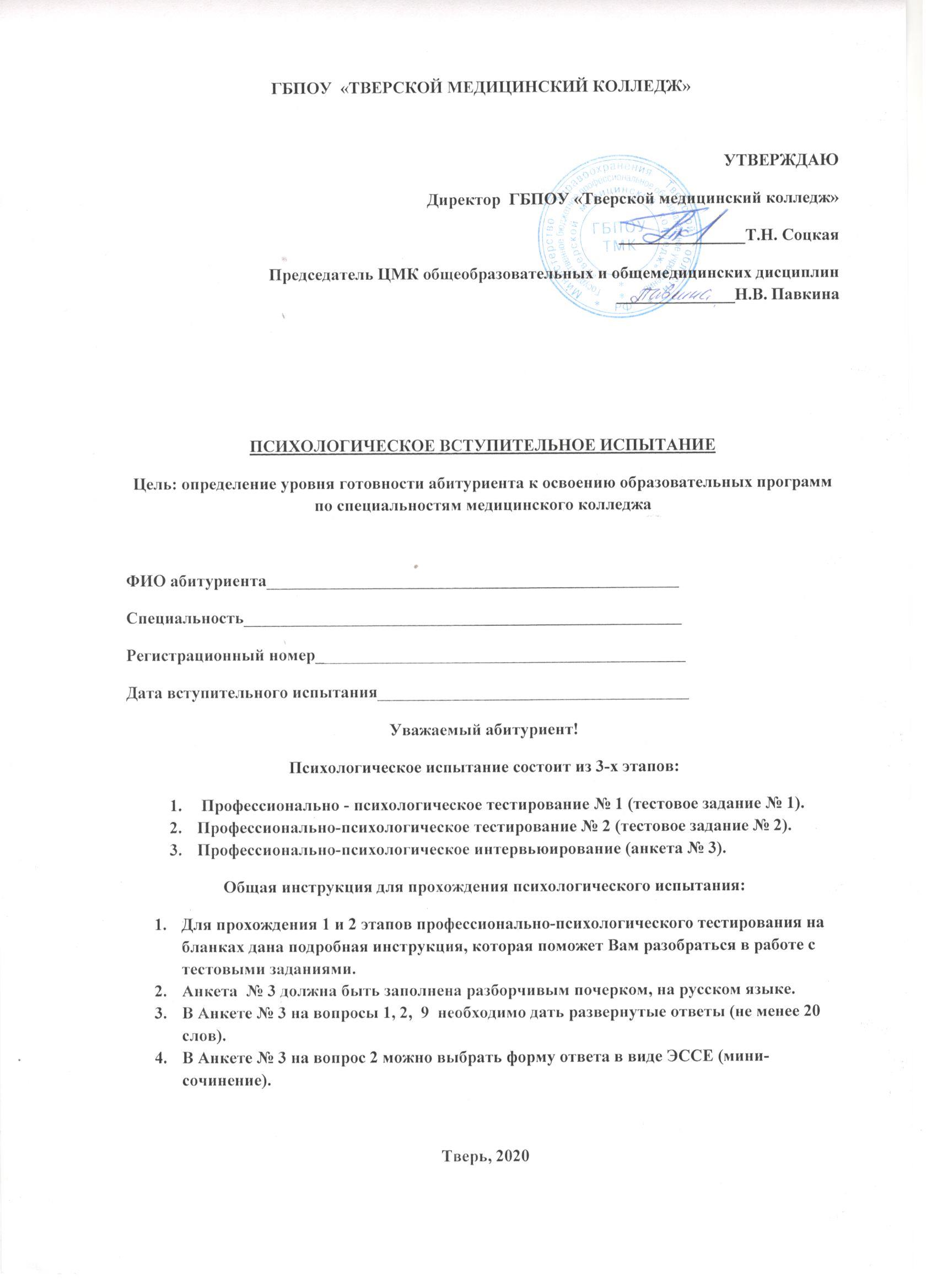 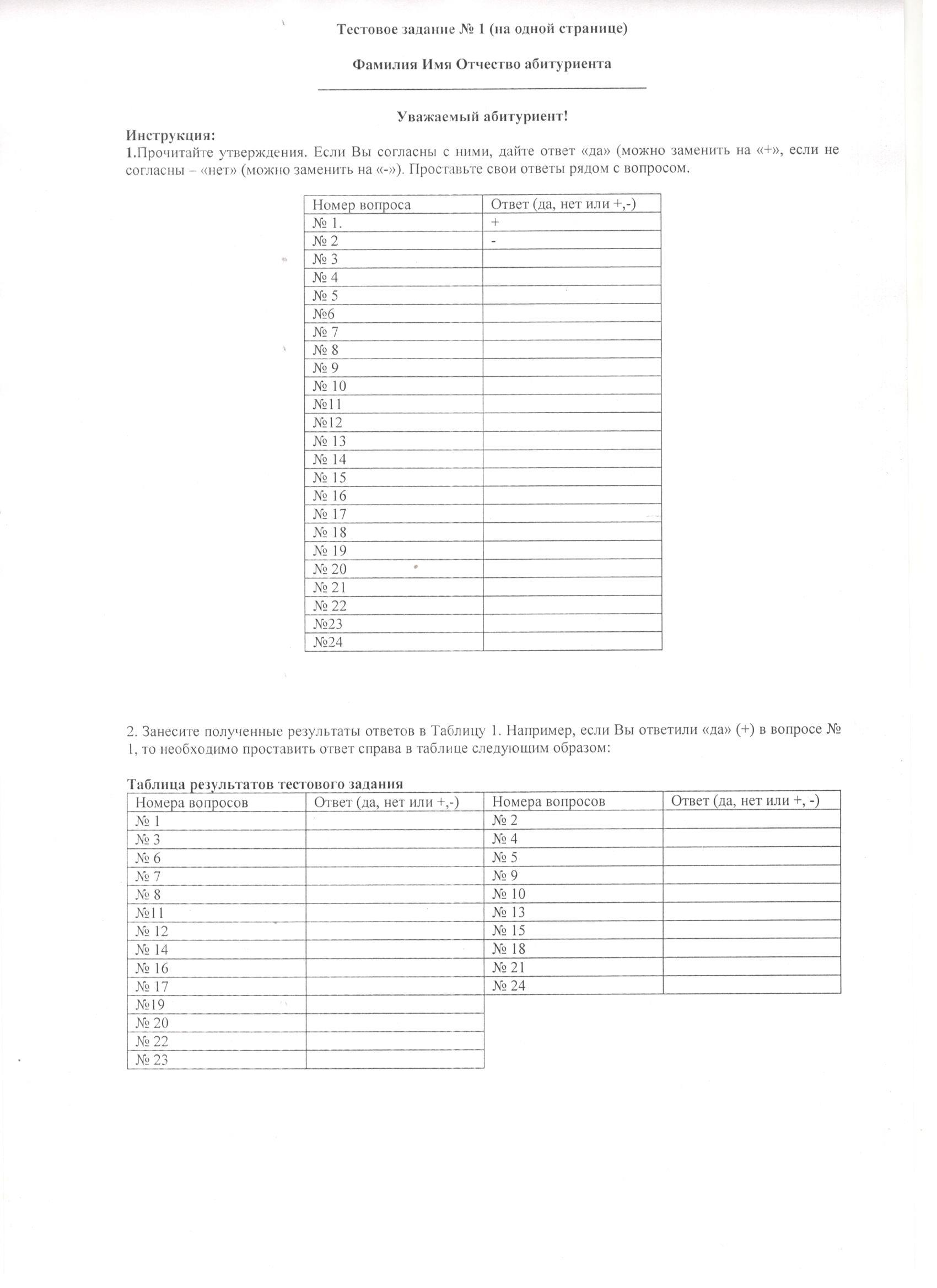 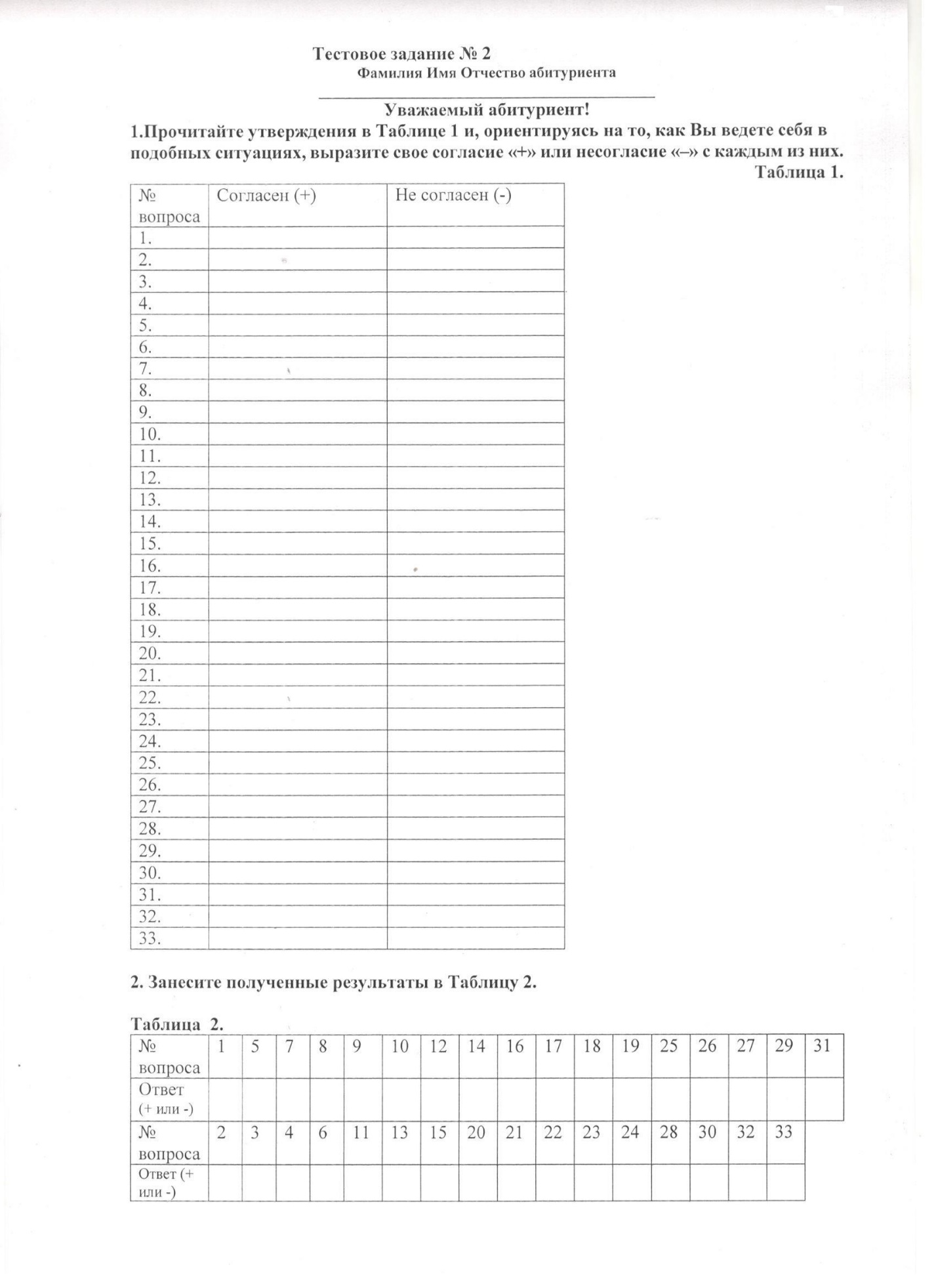 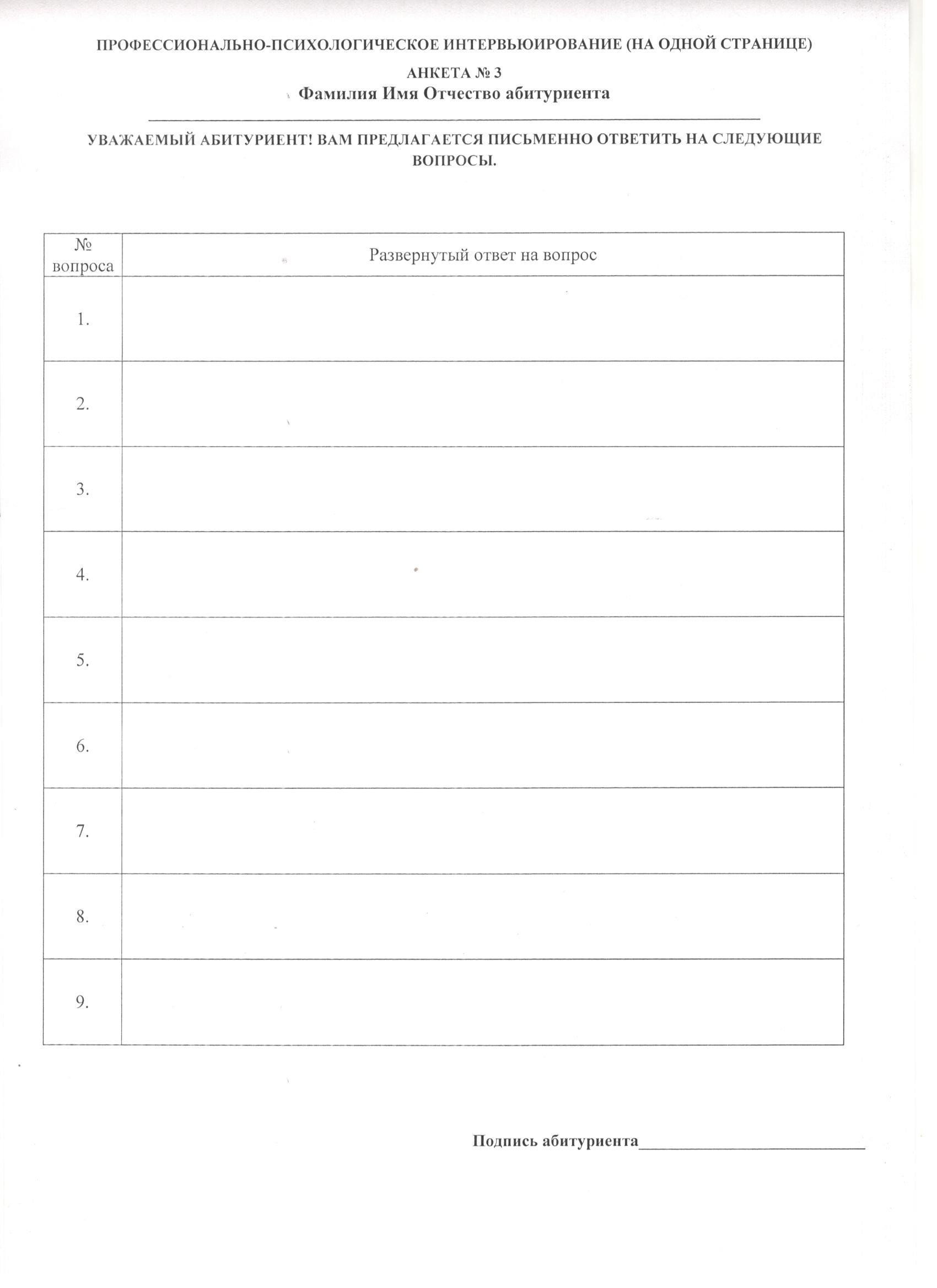 